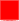 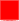 Antikorupcijsko povjerenstvo Koprivničko-križevačke županije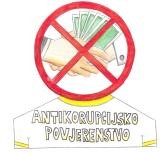 KLASA: 029-02/23-02/3 URBROJ: 2137-02/05-23-1IZVJEŠĆE ZA 2022. GODINU O PROVEDBI AKCIJSKOG PLANA SPRJEČAVANJA KORUPCIJE U KOPRIVNIČKO – KRIŽEVAČKOJ ŽUPANIJI   ZA RAZDOBLJE OD 2022. DO 2024. GODINE Koprivnica, siječanj 2023.UVODAkcijski plan sprječavanja korupcije u Koprivničko-križevačkoj županiji za razdoblje od 2022. do 2024. godine („Službeni glasnik Koprivničko-križevačke županije“, broj 4/22.) (u daljnjem tekstu: Akcijski plan) donesen je u cilju suzbijanja korupcije i nulte tolerancije prema korupciji na razini lokalne i područne (regionalne) samouprave. Akcijski plan je donjela Županijska skupština Koprivničko-križevačke županije (u daljnjem tekstu: Županijska skupština) na 5. sjednici održanoj 15. veljače 2022. godine.Provođenje programskog pristupa suzbijanja korupcije usklađeno je s državnom antikorupcijskom politikom, koja je sadržana u Strategiji sprječavanja korupcije za razdoblje od 2021. do 2030. godine („Narodne novine“, broj 120/21.) (u daljnjem tekstu: Strategija) te koja predstavlja pravni okvir i orijentaciju za poduzimanje aktivnosti u suzbijanju korupcije na području Koprivničko-križevačke županije.U Akcijskom planu sadržane su mjere za suzbijanje korupcije, s ciljem jačanja odgovornosti i transparentnosti u radu predstavničkih i izvršnih tijela Koprivničko-križevačke županije (u daljnjem tekstu: Županija) te podizanja javne svijesti o štetnosti korupcije promovirajući integritet i vladavinu prava kao najvišu društvenu vrijednost. Cilj mjera je, također, informiranje i ohrabrivanje građana  o načinima  prijave slučajeva korupcije i sumnje na koruptivne radnje, poticanje suradnje s drugim jedinicama lokalne i područne (regionalne) samouprave i nevladinim organizacijama.Ovo izvješće o provedbi Akcijskog plana obuhvaća izvještajno razdoblje za 2022. godinu, temeljne ciljeve i mjere kao i prikaz rezultata provedbe mjera po prioritetnim područjima Akcijskog plana.Nositelji provedbe mjera kroz temeljne ciljeve Akcijskog plana su predstavničko i izvršno tijelo te upravna tijela Županije, Antikorupcijsko povjerenstvo Koprivničko-križevačke županije u suradnji sa Etičkim povjerenstvom, Etičkim povjerenstvom nadležnim za primjenu Etičkog kodeksa službenika i namještenika upravnih tijela Koprivničko- križevačke županije te povjerenstvom nadležnim za odlučivanje o sukobu interesa na razini Republike Hrvatske, osoba zadužena za informiranje, osoba zadužena za nepravilnosti u upravljanju sredstvima proračuna, proračunskih i izvanproračunskih korisnika Županije, povjerljiva osoba za unutarnje prijavljivanje nepravilnosti kao i osoba zadužena za savjetovanje sa javnošću te organizacije civilnog društva zastupljene na području Koprivničko-križevačke županije.TEMELJNI CILJEVI AKCIJSKOG PLANATemeljni ciljevi Akcijskog plana određeni su Strategijom sprječavanja korupcije za razdoblje od 2021. do 2030. godine („Narodne novine“ broj 120/21.), posebnim zakonima i propisima na državnoj razini te Odlukom o osnivanju Antikorupcijskog povjerenstva Koprivničko-križevačke županije („Službeni glasnik Koprivničko-križevačke županije“ broj 17/13. i 17/22.) (u daljnjem tekstu: Odluka o osnivanju Antikorupcijskog povjerenstva). U svrhu toga Antikorupcijsko povjerenstvo Koprivničko-križevačke županije (u daljnjem tekstu: Antikorupcijsko povjerenstvo) ističe sljedeće ciljeve:unapređivanje i jačanje pravnog i institucionalnog okvira za učinkovito i sustavno suzbijanje korupcije,afirmacija nulte stope tolerancije na korupciju,aktiviranje građana u suzbijanju korupcije,jačanje povjerenja  građana  u  rad  institucija  lokalne i područne (regionalne) vlasti  te jačanje  odgovornosti i transparentnosti vezane za njihov rad,podizanje javne svijesti o štetnosti korupcije, edukacija u svrhu učinkovitog otkrivanja i prepoznavanja  svih  oblika  korupcije,  kao  i  preduvjeta  za  njezino  sprečavanje  na  razini Koprivničko-križevačke županije,podizanje javne svijesti o nužnosti prijavljivanja nepravilnosti i jačanja transparentnosti,unapređivanje suradnje s nadležnim tijelima i ustanovama, organizacijama civilnog društva kao i samo aktiviranje građana u suzbijanju korupcije.Ove aktivnosti određuju se prema Prioritetnim područjima Akcijskog plana.PRIORITETNA PODRUČJA AKCIJSKOG PLANA Prioritetna područja u borbi protiv korupcije su:obnašanje javnih dužnosti,sukob interesa u obnašanju javnih dužnosti, financiranje političkih stranaka,pravo na pristup informacijama,postupanje službenika i namještenika u upravnim tijelima,javna nabava,zakonitost korištenja proračunskih sredstava, zdravstvo i socijalna skrb,obrazovanje, znanost, sport, kultura i civilno društvo,gospodarstvo, komunalne djelatnosti i poljoprivreda,prostorno uređenje,antikorupcijski programi,javna svijest o štetnosti korupcije,ispitivanje javnog mnijenja o korupciji.III. 1. OBNAŠANJE JAVNIH DUŽNOSTIObnašanje javnih dužnosti nositelja političkih dužnosti (predsjednika Županijske skupštine, potpredsjednika Županijske skupštine, članova Županijske skupštine, predsjednika i članova radnih tijela Županijske skupštine, župana i zamjenika župana Koprivničko-križevačke županije) zahtjeva da nositelji političkih dužnosti svoje poslove obavljaju vodeći se prije svega javnim interesom te zaštitom vjerodostojnosti i dostojanstva povjerene im dužnosti, u skladu s opravdanim očekivanjima građana, uz pravo svakog dužnosnika na artikuliranje svojih političkih stavova.Predviđena mjera:praćenje primjene Kodeksa ponašanja članova Županijske skupštine Koprivničko-križevačke županije („Službeni glasnik Koprivničko-križevačke županije“, broj 17/22.) (u daljnjem tekstu: Kodeks).Rezultat provedbe mjera:nositelji političkih dužnosti potpisali su izjave o prihvaćanju Kodeksa te Upravni odjel nadležan za poslove Županijske skupštine i pravne poslove ima evidentirano 57 izjava. U 2022. godini nema zaprimljenih prijava za kršenje Kodeksa.III. 2. SUKOB INTERESA U OBNAŠANJU JAVNIH DUŽNOSTISukob interesa predstavlja situaciju u kojoj su privatni interesi dužnosnika u suprotnosti s javnim interesom ili privatni interes utječe ili može utjecati na nepristranost dužnosnika u obavljanju javne dužnosti.a) Predviđene mjere za izbjegavanje sukoba interesa u obnašanju javnih dužnosti su:na temelju zakona kojim se regulira sprječavanje sukoba interesa utvrđuje se članovima predstavničkog tijela obveza da, u propisanom zakonskom roku, obavijeste predsjednika predstavničkog tijela o udjelima u vlasništvu poslovnih subjekata (5% i više) kao i obveza davanja obavijesti predstavničkom tijelu o stupanju u poslovni odnos poslovnih subjekata u njegovu vlasništvu i vlasništvu članova njegove obitelji sa Županijom te s trgovačkim društvima i drugim pravnim osobama kojima je Županija osnivač ili član,na temelju zakona kojim se regulira sprječavanje sukoba interesa dužnosnika u smislu tog zakona, utvrđuje se obveza obavještavanja o imovinskom stanju dužnosnika i o bitnim promjenama glede imovinskog stanja tijekom obnašanja dužnosti,omogućiti dostupnost informacija građanima o tome što se smatra sukobom interesa, na koji način je ovo pitanje uređeno u našem zakonodavstvu, a sve radi podizanja svijesti građana u prepoznavanju različitih oblika neprihvatljivog ponašanja dužnosnika,jačanje etičkih standarda sustavnim edukacijama koje će pridonijeti prevenciji korupcije te upoznati dužnosnike, u smislu zakona kojim se regulira sprječavanje sukoba interesa, kako izbjegavati situacije sukoba interesa kako bi njihovo ponašanje bilo u skladu s programom i mjerama utvrđenim Akcijskim planom.b) Rezultat provedbe mjera:1.  provedena edukacija službenika koji obavljaju administrativne poslove za radna tijela Županijske skupštine o odredbama zakona koji regulira sprječavanje sukoba interesa. Dva člana Županijske skupštine predali su potpisane izjave o poslovnom subjektu u kojem imaju 5% ili više udjela u vlasništvu poslovnog subjekta sukladno Zakonu o sprječavanju sukoba interesa.III. 3. FINANCIRANJE POLITIČKIH STRANAKAFinanciranje političkih stranaka treba biti transparentno, jer nejasno i neprecizno utvrđene obveze u kontroli financiranja političkih stranaka mogu dovesti do pojave korupcije u politici. Političke stranke dužne su svoje financije voditi sukladno važećim propisima o financijskom poslovanju, prikazati porijeklo i način utroška prikupljenih sredstava.Predviđene mjere:u financiranju političkih stranaka dosljedno provoditi zakonske i podzakonske propise kojima se regulira financiranje političkih stranaka,obveza sastavljanja i objave redovitih godišnjih financijskih izvještaja,edukacija i upute predstavnicima političkih stranaka od strane Državnog izbornog povjerenstva.Rezultat provedbe mjera:Objava izvješća o redovitom godišnjem financiranju,Upute Državnog izbornog povjerenstva o postupanju sukladno zakonskim i podzakonskim propisima.III. 4. PRAVO NA PRISTUP INFORMACIJAMAPravo na pristup informacijama je demokratsko pravo građana i važno sredstvo za osiguranje vladavine prava i dobrog upravljanja svih razina tijela javne vlasti.Predviđene mjere za osiguranje prava na pristup informacijama su:objava upute korisnicima prava na pristup informacijama o njihovom pravu na traženje i dobivanje informacija, kao i obveza predstavničkog i izvršnog tijela te upravnih tijela Županije, s posebnim naglaskom na osobu zaduženu za davanje informacija o radu dužnosnika i upravnih tijela Županije, na omogućavanje pristupa zatraženoj informaciji, odnosno da objavljuje informacije neovisno o postavljenom zahtjevu (polugodišnja izvješća o radu župana te njihova objava i sl.),suradnja s medijima, u cilju što kvalitetnijeg ostvarivanja prava na pristup informacijama,kontinuirano usavršavanje i edukacija službenika za informiranje o važećim zakonskim i podzakonskim propisima,praćenje održavanja i ažuriranja službene internetske stranice Županije, vezano za objavu podataka u svrhu jačanja integriteta, odgovornosti i transparentnosti u radu upravnih odijela i predstavničkog te izvršnog tijela Županije, a posebno objave svih sklopljenih ugovora kao i dodataka ugovora, a u poslovima koje je Županija (i ustanove kojima je Županija osnivač te trgovačka društva u vlasništvu/suvlasništvu Županije) sklopila s fizičkim ili pravnim osobama, kao i podatak o popisu korisnika i konkretnih iznosa koji se dodjeljuju sponzorstvima i donacijama,jasno propisati iznimke od općeg pravila na pristup informacijama (kao što su zaštićeni podaci s oznakom tajnosti te osobni podaci) kao i naknadu za pružanje određenih podataka,kontinuirano ažuriranje kataloga akata i informacija koji su dostupni građanima,nadzirati provedbu Kodeksa savjetovanja s javnošću u postupcima donošenja i provedbe općih i drugih  akata Županije. Rezultat provedbe mjera:obveza savjetovanja s javnošću ostvaruje se objavom na službenim internetskim stranicama Županije, godišnjeg plana normativnih aktivnosti, kao i prijedloga općih akata kojim se uređuju pitanja iz nadležnosti Županije, a kojim se neposredno ostvaruju potrebe građana ili druga pitanja od interesa za opću dobrobit građana i pravnih osoba na području Koprivničko-križevačke županije,Županija je zaprimila ukupno 9 zahtjeva za ostvarivanje prava na pristup informacijama u 2022. godini putem službeno objavljenih obrazaca,objava izvješća o provedenim savjetovanjima sa (zainteresiranom) javnošću na službenim internetskim stranicama Županije, provedeno je 17 postupaka savjetovanja sa (zainteresiranom) javnošću u postupcima pripreme prijedloga općih akata, dok su u 2 postupka zaprimljeni komentari,Objava polugodišnjih izvješća o radu župana.III. 5. POSTUPANJE SLUŽBENIKA I NAMJEŠTENIKA U UPRAVNIM TIJELIMAŽupanija je donošenjem Etičkog kodeks službenika i namještenika („Službeni glasnik Koprivničko-križevačke županije“ broj 4/15.) propisala pravila ponašanja službenika i namještenika u upravnim tijelima Županija u odnosima prema građanima, udrugama, tijelima državne uprave, medijima, ustanovama, trgovačkim društvima i drugim pravnim osobama te međusobni odnosi službenika i/ili namještenika.Župan je imenovao i Etičko povjerenstvo nadležno za primjenu Etičkog kodeksa službenika i namještenika upravnih tijela Koprivničko-križevačke županije.Predviđene mjere su:nadzor nad primjenom Etičkog kodeksa službenika i namještenika Koprivničko-križevačke županije, savjetovanje i edukacija službenika i namještenika o etičkom ponašanju, s posebnim naglaskom edukacije povjerenika za etiku u Županiji,jačanje etičkih standarda službenika,imenovanje povjerljive osobe za unutarnje prijavljivanje nepravilnosti u Županiji temeljem Zakona o zaštiti prijavitelja nepravilnosti,zaprimanje pritužbi službenika i namještenika kao i stranaka u postupcima pred tijelima Županije na neetično i moguće koruptivno ponašanje službenika/namještenika,unaprjeđenje mogućnosti podnošenja prigovora protiv službenika/namještenika te obvezno uzimanje takvih prigovora u obzir prilikom godišnje ocjene.Rezultat provedbe mjera:broj podnesenih pritužbi građana, službenika i namještenika na kršenje odredaba Etičkog kodeksa službenika i namještenika županije, ali u 2022. godini nije bilo podnesenih prijava,broj prijava povjereniku za etiku, ali u 2022. godini nije bilo zaprimljenih prijava,broj prijava povjerljivoj osobi za unutarnje prijavljivanje nepravilnosti. U 2022. godini zaprimljena je 1 prijava, koja je u postupku rješavanja.	III. 6. JAVNA NABAVACiljevi jedinstvenog sustava  javne nabave su koordinirano provođenje postupaka i transparentna dodjela ugovora o javnoj nabavi i koncesiji te ugovora o javnoprivatnom partnerstvu, jednaki tretman svih sudionika sustava javne nabave, potenciranje tržišnog natjecanja i održivog gospodarskog rasta te istodobno pružanje jedinstvene pravne zaštite.Predviđene mjere za jačanja integriteta svih sudionika koji su uključeni u poslove javne nabave su:izrada godišnjeg plana nabave te njegova objava na službenim internetskim stranicama Županije,objave o predstojećim javnim nabavama,uvid u razloge poništenja ili ukidanja odluka o odabiru ponuditelja u skladu sa zakonom,uvid u razloge poništenja postupka nabave,unapređenje razvoja dijela Županijske internetske stranice vezanu uz javnu nabavu, u cilju transparentnosti u radu upravnih tijela Županije koja provode javnu nabavu te jačanje povjerenja građana u županijsku vlast,nastavak  kontinuirane  objave  svih  odluka  o  provedenim  postupcima javnih  nabava  na službenim internetskim stranicama Županije,kontinuirano ažuriranje Registra ugovora vezano uz postupke javne nabave, koji je objavljen na Elektroničkom oglasniku javne nabave Republike Hrvatske (EOJN), sve sukladno važećim zakonskim i podzakonskim propisima,redovito usavršavanje službenika Županije zaduženih za provedbu postupaka javne nabave,jačanje  svijesti  o  važnosti  sprječavanja  korupcije  u  sustavu  javne  nabave (putem  medija, stručnih rasprava, edukacija i dr.),provođenje postupaka javne nabave na transparentni način, jednak tretman svih sudionika  u sustavu javne nabave,objavljivanje izjava dužnosnika Županija da ne postoje gospodarski subjekti s kojima bi predstavnici naručitelja (Županije) ili s njima povezane osobe, bili u sukobu interesa u smislu važećih zakonskih i podzakonskih akata (tzv. antikoruptivna klauzula),strogo poštivanje zakonskih i podzakonskih te internih propisa kojima se regulira postupak provođenja javne nabave robe, radova i usluga,proširenje postupaka objedinjene javne nabave (školstvo, zdravstvo i slično).Rezultat provedbe mjera:izrada godišnjeg plana nabave te njegova objava na službenim internetskim stranicama Županije,objava 20 poziva za dostavu ponuda na službenim internetskim stranicama Županije, zajedno s objavom odluke o odabiru/poništenju te zapisnika o pregledu i ocijeni ponuda, kao i objava informacija o postupcima javne nabave koji su u tijeku,izrada i objava plana nabave na Elektroničkom oglasniku javne nabave Republike Hrvatske te objava na službenim internetskim stranicama Županije izjava dužnosnika Županije da ne postoje gospodarski subjekti s kojima bi predstavnici naručitelja (Županije) ili s njima povezane osobe, bili u sukobu interesa u smislu članaka 75.-83. Zakona o javnoj nabavi („Narodne novine“, broj 120/16 i 144/22),5 provedenih objedinjenih javnih nabava,službenici koji provode postupke javne nabave sudjelovali su na 9 edukacija u 2022. godini.III. 7. ZAKONITOST KORIŠTENJA PRORAČUNSKIH SREDSTAVAMinistarstvo financija, između ostalog, provodi nadzor zakonitosti, pravilnosti i pravodobnosti korištenja i upravljanja proračunskim sredstvima kod središnjih tijela državne uprave, izvanproračunskih korisnika te jedinica lokalne i područne (regionalne) samouprave. Provedeni nadzori imaju značajan utjecaj na suzbijanje nezakonita ponašanja, koje je, izravno ili neizravno, povezano sa suzbijanjem korupcije.Predviđene mjere za osiguranje zakonitosti korištenja proračunskih sredstava su:osigurati dostupnost prijedloga proračuna Županije kao i njegovih izmjena te projekcija objavom na službenoj internetskoj stranici Županije,priprema obrazloženja proračuna, njegovih izmjena te projekcija na način da bude terminološki razumljivo te metodološki prilagođeno široj javnosti te izrada „proračuna u malom“, jačanje pravnog okvira glede nadzora nad proračunom,suzbijanje zlouporaba, nepravilnosti i prijevare u korištenju proračunskih sredstava i sredstava fondova EU,objavljivanje izvješća o izvršavanju proračuna za prethodnu godinu, pored službenog glasnika Županije i na službenoj internetskoj stranici Županije, radi dostupnosti javnosti, stvaranje učinkovitog sustav prijavljivanja nepravilnosti u upravljanju proračunskim sredstvima,imenovanje osobe zadužene za nepravilnosti u upravljanju sredstvima proračuna, proračunskih i izvanproračunskih korisnika Županije;provedba sustava unutarnjih kontrola te pravodobna predaja izjava o fiskalnoj odgovornosti, sukladno posebnim propisima,unapređenje sustava unutarnjih kontrola provođenjem unutarnje revizije,uspostava transparentnog i lako pristupačnog sustava širenjem kruga potencijalnih prijavitelja nepravilnosti.Rezultat provedbe mjera:broj eventualnih nepravilnosti u korištenju proračunskih sredstava. U 2022. nije bilo utvrđenih nepravilnosti,predaja istinitog sadržaja izjave o fiskalnoj odgovornosti dužnosnika, pročelnika, ravnatelja i direktora trgovačkih društava,provedba preporuka unutarnje revizije.III. 8. ZDRAVSTVO I SOCIJALNA SKRBPodručje zdravstva predstavlja potencijalni korupcijski rizik te narušava povjerenje građana i korisnika u zdravstveni sustav, stoga su potrebni daljnji napori u jačanju kontrolnih mehanizama unutar zdravstva, kao i učinkovitije upravljanje listama čekanja.Neophodno je transparentno upravljanje listama čekanja, kako bi se uz podršku rješenja e-zdravstva minimizirala mogućnost od koruptivnih radnji i diskrecijskih odluka pojedinaca.Učestalost davanja darova iz zahvalnosti stvara kod pacijenata osjećaj nepovjerenja u zdravstveni sustav. Stoga je potrebno informiranjem i podizanjem razine svijesti razvijati kod građana i zdravstvenih djelatnika shvaćanje o štetnosti koje za zdravstveni sustav i društvo ima učestalo davanje darova liječnicima i drugom medicinskom osoblju te jačati integritet samih zdravstvenih djelatnika radi izgradnje njihove vlastite otpornosti na korupciju.Potrebno je dodatne napore uložiti i u području objedinjavanja javne nabave u zdravstvenim ustanovama te educirati zaposlenike, posebno one koji sudjeluju u postupcima javne nabave, o lošem utjecaju korupcije te ujedno jačati njihov osobni integritet. Rad na transparentnosti odnosa zdravstvenog sustava i farmaceutskih tvrtki koje dopremaju svoje proizvode (lijekove, medicinsku opremu itd.) također je jedan od preduvjeta za smanjenje korupcijskih rizika u zdravstvu. Uvođenjem kontrola liste čekanja za smještaj u domovima za starije i nemoćne postigla bi se, također, bolja transparentnost cijelog tog segmenta socijalne skrbi.Predviđene mjere su:podupiranje projekta informatizacije sustava primarne i bolničke zdravstvene zaštite, praćenje transparentnosti liste čekanja na specijalističke preglede,praćenje provođenja Etičkog kodeksa u radu liječnika i bolničkog osoblja u cijelom zdravstvenom sektoru,podizanje svijesti kod građana i zdravstvenih djelatnika o štetnosti neformalnih plaćanja liječnicima i drugom medicinskom osoblju.preispitivanje i detaljnija kontrola sustava  javne  nabave  za  zdravstvene  ustanove,  posebno kada  se  radi  o  nabavi medicinske opreme, po strogo propisanim  pravilima i procedurama,kontinuirana edukacija zaposlenika koji sudjeluju u postupcima javne nabave,objedinjena javna nabava radi smanjena troškova i bolje transparentnosti, kao i postizanja jednoobraznosti u postupanju,praćenje liste čekanja za smještaj u domovima za starije i nemoćne.Rezultat provedbe mjera:pritužbe građana i svih djelatnika u zdravstvenom sektoru na kršenje odredbi Etičkog kodeksa i eventualnih koruptivnih radnji. Povjerenstvo za zaštitu prava pacijenata Koprivničko-križevačke županije nije zaprimilo prijave u 2022. godini.III. 9. OBRAZOVANJE, ZNANOST, KULTURA, SPORT I CIVILNO DRUŠTVO U svrhu postizanja cilja jačanja integriteta, odgovornosti i transparentnosti na području obrazovanja, znanosti i sporta, unaprijeđen je sustav elektroničke prijave i upisa učenika u prvi razred srednje škole, provode se stručna usavršavanja učitelja, nastavnika, stručnih suradnika i ravnatelja škola s naglaskom na podizanje svijesti među mladima o nužnosti sprječavanja i suzbijanja korupcije.Kontinuiran rad na uspostavi što učinkovitijeg i transparentnijeg sustava trošenja proračunskih sredstva omogućuje lakšu provedbu kontrole dodijeljenih sredstava pravnim osobama iz sustava sporta te sprječava mogućnost dvostrukog financiranja.Civilno društvo ima vrlo važno ulogu u kontroli i prevenciji korupcije time što pridonosi učinkovitijoj borbi protiv korupcije i preduvjet je transparentnog i otvorenog društva. Poticanje građana, medija i civilnog društva da se uključe u detektiranje i praćenje koruptivnih rizika, pomaže tijelima javne vlasti da rade odgovornije i transparentnije. Upravo je transparentnost i otvorenost izvještavanja o dodijeljenim financijskim sredstvima za projekte i programe organizacije civilnog društva iz proračuna jedinice lokalne i područne (regionalne) samouprave važna sastavnica jačanja sustava fiskalne odgovornosti ali i doprinos osnaživanju povjerenja javnosti u rad izvršnog tijela i upravnih tijela konkretne jedinice lokalne i područne (regionalne) samouprave.Radi bolje transparentnosti postupka dodjele stipendija, Županija je uvela informacijski sustav prijava studenata za ostvarivanje prava na stipendije (putem online sustava), koji također ima ugrađene određene kontrolne mehanizme vezane uz ispravnost prijave temeljem objavljenog obrasca, pravovremeno zaprimanje prijave, potpunost iste čime se olakšava provjera cjelovite priložene dokumentacije temeljem koje se provodi konačno bodovanje te izrada i objava Liste reda prvenstva za dodjelu studentskih stipendija studentima.Predviđene mjere su:stručna usavršavanja učitelja, nastavnika, stručnih suradnika i ravnatelja škola s naglaskom na podizanje svijesti među mladima o nužnosti sprječavanja i suzbijanja korupcije,edukacija učenika osnovnih i srednjih škola na području Koprivničko–križevačke županije o štetnosti korupcije kao i veće uključivanje mladih u javni život,precizno definiranje uvjeta dodjeljivanja i financiranja pojedinih projekata i programa iz područja sporta i kulture, kao i civilnog društva općenito,općenito jačanje sposobnosti organizacija civilnog društva za aktivan doprinos provedbi antikorupcijskih mjera,objedinjena javna nabava radi smanjena troškova i bolje transparentnosti, kao i postizanja jednoobraznosti u postupanju,precizno definiranje uvjeta dodjeljivanja stipendija u cilju utvrđivanja mogućih korupcijskih rizika i nepravilnosti te transparentnosti postupka dodjele stipendija,provođenje odluka nadležnih upravnih tijela kojima se uređuje stipendiranje studenata i drugi oblici poticanja podizanja obrazovanja djece i odraslih.Rezultat provedbe mjera:Antikorupcijsko povjerenstvo Koprivničko-križevačke županije organiziralo je kreativni natječaj za učenike osnovnih i srednjih škola vezano uz temu borbe protiv korupcije,dostupnost odluka o uvjetima dodjele financijskih sredstava za projekte i programe iz područja obrazovanja, znanosti, kulture i sporta, s posebnim naglaskom na dodjele financijskih sredstava organizacijama civilnog društva, na službenim internetskim stranicama Županije,uključenje građana u savjetovanja sa (zainteresiranom) javnošću u postupcima pripreme prijedloga općih akata (17 savjetovanja u 2022., u 2 postupka zaprimljeni komentari),Županijska skupština donijela je Odluku o stipendiranju studenata s područja Koprivničko-križevačke županije („Službeni glasnik Koprivničko-križevačke županije“ broj 13/16., 15/18., 13/20., 20/20., 22/20.-pročišćeni tekst i 36/22.). Uveden je informacijski sustav prijave studenata za ostvarivanje prava na stipendije (putem online sustava). U 2022. dodijeljeno je 100 stipendija (za jednu akademsku godinu),Županijska skupština donijela je Pravilnik o financiranju programa i projekata udruga koji su od interesa za Koprivničko-križevačku županiju („Službeni glasnik Koprivničko-križevačke županije“ broj 8/19. i 4/22.), radi preciznog definiranja uvjeta dodjeljivanja i financiranja pojedinih projekata i programa te su javni pozivi u 2022. godini provedeni u skladu s istim.III. 10. GOSPODARSTVO, KOMUNALNE DJELATNOSTI I POLJOPRIVREDAUpravljanje rizicima korupcije u gospodarstvu države jedan je od važnih elemenata Strategije.Radi bolje transparentnosti rada i kao mehanizam za praćenje provedbe i učinaka antikorupcijskih dokumenata ustanova kojima je Županija osnivač Županijska skupština donijela je Antikorupcijski program za ustanove kojima je Koprivničko-križevačka županija osnivač za razdoblje od 2022. do 2024. godine (“Službeni glasnik Koprivničko-križevačke županije”, broj 17/22) (u daljnjem tekstu: Antikorupcijski program). Predmetna Strategija je pravni i orijentacijski okvir za donošenje ovog Akcijskog plana, dok će njegove odredbe biti osnova za donošenje novih Antikorupcijskih programa.Krajem prosinca 2020. od strane Vlade Republike Hrvatske je prihvaćen Antikorupcijski program za trgovačka društva u vlasništvu jedinica lokalne i područne (regionalne) samouprave za razdoblje od 2021. do 2022. godine po uzoru na Antikorupcijski program za trgovačka društva u većinskom vlasništvu države 2019.–2020., a koji ima za cilj ojačati antikorupcijske standarde u predmetnim trgovačkim društvima na lokalnim i regionalnoj razini. Temeljem Antikorupcijskog programa planirana je izrada i provedba internih akcijskih planova u trgovačkim društvima u vlasništvu jedinica lokalne i područne (regionalne) samouprave. Obzirom da je materija regulirana na državnoj razini, Županija nije donosila novi Antikorupcijski program za trgovačka društva u vlasništvu/suvlasništvu županije.Predsjednici i članovi uprava trgovačkih društava u kojima Županija imaju većinski udio te predsjednici i članovi uprava trgovačkih društava koji su u većinskom vlasništvu trgovačkih društava u kojima većinski udio ima Županija, obveznici su primjene Zakona o sprečavanju sukoba interesa te su, sukladno važećim propisima, obvezni na podnošenje imovinskih kartica Povjerenstvu za odlučivanje o sukobu interesa.Predviđene mjere su:osnažiti slobodu tržišnog natjecanja i prihvatiti standarde koji sprječavaju pojavu tržišnog natjecanja,osigurati stalnu primjenu svih predviđenih kontrolnih mehanizama koji bi trebali osigurati kontrolu i nadzor nad poslovnom djelatnošću i poslovnim upravljanjem u cilju sprječavanja korupcije, osiguravanja transparentnosti privatizacijskih procesa te snaženja slobode tržišnog natjecanja,transparentna dodjela i jednaka mogućnost dobivanja svih zainteresiranih u postupcima dodjele subvencija, potpora i poticaja u području gospodarstva i poljoprivrede, kao i nadzor nad provedbom dodijeljenih financijskih sredstava,zaprimanje i praćenje izvješća ustanova temeljem Antikorupcijskog programa,kod dodjele javnih priznanja Županije voditi računa o predlaganju fizičkih i pravnih osoba čiji način poslovanja maksimalno isključuje pojavu korupcije.Rezultat provedbe mjera:41 dostupan javni poziv Županije za dodjeljivanje financijskih sredstava putem subvencija, poticaja i potpora (u 2022. godini nisu zaprimljene prijave na koruptivne radnje u postupcima dodjeljivanja financijskih sredstava),15 dodijeljenih javnih priznanja i zahvalnica Županije fizičkim i pravnim osobama.III. 11. PROSTORNO UREĐENJEPutem nadležnog upravnog tijela Županije obavljaju se poslovi iz područja prostornog uređenja, gradnje, zaštite okoliša i zaštite prirode na području Koprivničko-križevačke županije (izuzev područja grada Koprivnice).Kroz odlučivanje u upravnim stvarima u prvom i drugom stupnju radi se na transparentnosti i osiguravanju postupanja sukladno važećim zakonskim i podzakonskim aktima, otklanjajući mogućnost korupcije u postupku izdavanja lokacijskih dozvola, usklađenosti parcelacijskih elaborata s aktima dokumenata prostornog uređenja, građevinskih dozvola, uporabnih dozvola, dozvola za uklanjanje, rješenja o izvedenom stanju, uvjerenja za uporabu građevina, dozvola za gospodarenje otpadom i ostalih predmeta iz nadležnosti upravnog odjela.Predviđene mjere su:poticanje pravovremenog donošenja svih prostorno planskih dokumenata na području Koprivničko-križevačke županije, u cilju stvaranja pretpostavki za razvoj gospodarstva,provođenje upravnog nadzora nad radom upravnih tijela nadležnih za prostorno uređenje i gradnju te izdavanje prostorno planskih dokumenata, u cilju uvođenja veće transparentnosti u obavljanju poslova prostornog uređenja i gradnje,kontinuirano praćenje zakonskih i podzakonskih akata.Rezultat provedbe mjera:broj podnesenih pritužbi građana i službenika na eventualne koruptivne radnje oko izdavanja prostorno planskih dokumenata. U 2022. godini nije bilo podnesenih pritužbi.III. 12. ANTIKORUPCIJSKI PROGRAMITemeljem Akcijskog plana izrađen je Antikorupcijski program (točka III.10. ovog Izvješća).Županija je spomenutim Antikorupcijskim programom odlučila provesti ostvarenje mjera i ciljeva antikorupcijske politike na razini ustanova kojima je Županija osnivač, odnosno nad kojima ima osnivačka prava u smislu posebnih zakona.Provođenje programskog pristupa suzbijanja korupcije usklađeno je s državnom antikorupcijskom politikom, koja je sadržana u Strategiji te koja predstavlja pravni okvir i orijentaciju za poduzimanje aktivnosti u suzbijanju korupcije na području Koprivničko-križevačke županije.Predviđene mjere su:dužnost izvješćivanja Županije o tijeku provedbe mjera i ciljeva donesenih Antikorupcijskim programom, o primljenim zahtjevima, postupcima i odlukama o ostvarivanju prava na pristup informacijama, o primljenim pritužbama i provedenim postupcima ispitivanja osnovanosti pritužbi i drugim aktivnostima koje je ustanova poduzela s ciljem povećanja transparentnosti poslovanja te smanjenja rizika od nepravilnosti, prijevara i korupcije,pravodobno i istinito obavještavati javnosti o obavljanju djelatnosti ili dijela djelatnosti za koju je osnovana na način određen statutom ustanove sukladno zakonu i aktu o osnivanju,objavljivanje financijska izvješća na internetskim stranicama ustanova kojima je Županija osnivač, odnosno nad kojima ima osnivačka prava u smislu posebnih zakona,donošenje i među zaposlenicima objavljivanje pravilnika o disciplinskoj odgovornosti kojim se utvrđuju vrste i postupak provedbe disciplinskih mjera,pravodobno utvrđivanje i na odgovarajući način javno objavljivanje podataka o glavnim rizicima kojima je ustanova  izložena kao i procjena vjerojatnosti ostvarenja potencijalnih rizika i način upravljanja dotičnim rizicima,imenovanje osobe mjerodavne za rješavanje ostvarivanja prava na pristup informacijama,imenovanje povjerenika za etiku, kao osobu zaduženu za primanje pritužbi zaposlenika, građana i drugih osoba u vezi s neetičnim i koruptivnim ponašanjem zaposlenika te za promoviranje etičkog postupanja u međusobnim odnosima zaposlenika, imenovanje povjerljive osobe za unutarnje prijavljivanje nepravilnosti u ustanovi temeljem Zakona o zaštiti prijavitelja nepravilnosti.Rezultat provedbe mjera:1. pravovremena i kontinuirana izvješća ustanova o provedbi mjera suzbijanja korupcije te donošenje predloženih akata i njihovo objavljivanje na propisani način na službenim internetskim stranicama.III. 13. JAVNA SVIJEST O ŠTETNOSTI KORUPCIJEZa antikorupcijsko obrazovanje građana od posebne je važnosti širenje javne svijesti o opasnosti i štetnosti korupcije. U širenju javne svijesti o štetnosti korupcije sva tijela državne, lokalne te područne (regionalne) vlasti surađuju s udrugama civilnog društva.Predviđene mjere su:Uključivanje medija u dodatne obrazovne programe te njihovo senzibiliziranje štetnosti korupcije radi izbjegavanja novinarskog senzacionalizma u korist antikorupcijskih mjera,poticati aktivnu suradnju i partnerstvo svih nositelja mjera s organizacijama civilnog društva, organiziranjem okruglih stolova o praćenju provedbe nacionalnih programa iz područja antikorupcijskog djelovanja te provedbe ovog Akcijskog plana,izrada promotivnog materijala o opasnosti i štetnosti korupcije, organiziranje javnih tribina s tematikom suzbijanja korupcije te raspisivanje kreativnog natječaja za učenike osnovnih i srednjih škola na području Koprivničko-križevačke županije koji se provodi s ciljem podizanja svijesti o važnosti uloge građana i uloge osobne odgovornosti u stvaranju društva s nultom tolerancijom na korupciju (Antikorupcijsko povjerenstvo),informiranje o mogućnostima prijavljivanja nepravilnosti temeljem Zakona o zaštiti prijavitelja nepravilnosti,dodatne medijske prezentacije aktivnosti Antikorupcijskog povjerenstva,informiranje o mogućnostima prijavljivanja saznanja o prijevarama ili sumnjama u korupciju na području Koprivničko-križevačke županije na e-mail Antikorupcijskog povjerenstva (antikorupcija@kckzz.hr),poticanje razvoja udruga civilnog društva koje se bave pitanjima korupcije, sufinanciranje njihovog rada sukladno mogućnostima Županije.Rezultat provedbe mjera:donesen Antikorupcijski program za ustanove kojima je Koprivničko-križevačka županija osnivač za razdoblje od 2022. do 2024. godine (“Službeni glasnik Koprivničko-križevačke županije”, broj 17/22.),ustanove kojima je osnivač Županija donijele su svoje Akcijske planove sukladno Antikorupcijskom programu te su podnijela izvješća o poduzetim mjerama,Antikorupcijsko povjerenstvo Koprivničko-križevačke županije provelo je u 2022. godini kreativni natječaj „MOJA ŽUPANIJA BEZ KORUPCIJE“", s ciljem podizanja svijesti o važnosti uloge građana i uloge osobne odgovornosti u stvaranju društva s nultom tolerancijom na korupciju. Natječaj je bio otvoren za sudjelovanje svim učenicima osnovnih i srednjih škola na području Koprivničko-križevačke županije, bez obzira na dob, razred i vrstu srednje škole koju pohađaju u školskoj godini 2022./2023. Na kreativni natječaj pristiglo je ukupno 83 rada (likovnih, literarnih i video), sudjelovalo je 121 učenik te 28 mentora,u susret obilježavanju Međunarodnog dana borbe protiv korupcije – 9. prosinca, 8. prosinca 2022. godine održano je svečano uručenje nagrada i zahvalnica za sudjelovanje na kreativnom natječaju „MOJA ŽUPANIJA BEZ KORUPCIJE“. Nagrade učenicima i mentorima uručio je župan Darko Koren i predsjednica Antikorupcijskog povjerenstva Renata Glavica,Antikorupcijsko povjerenstvo je raspisalo natječaj za izradu kreativnog rješenja i grafičkog dizajna edukativno-promotivnog letka Antikorupcijskog povjerenstvaAntikorupcijsko povjerenstvo tijekom 2022. godine je zaprimilo 1 prijavu na sumnju postojanja korupcije.14. ISPITIVANJE JAVNOG MNIJENJA O KORUPCIJISuzbijanje svih oblika korupcijskog ponašanja treba biti društvena akcija najširih razmjera u koju će se uključiti sva tijela države, kao i zainteresirane organizacije, gospodarski subjekti, nevladine udruge, građani i drugi.Predviđene mjere su:poznavanje pojmovnog određenja korupcije,poznavanje pravnog mehanizma u kažnjavanju korupcije,određivanje problema koji sprječavaju učinkovitu borbu protiv korupcije,utvrđivanje razine povjerenja građana u lokalnu i županijsku vlast.Rezultat provedbe mjera:ispitivanje javnog mijenja koje Županija, zajedno s Antikorupcijskim povjerenstvom Koprivničko-križevačke županije, planira provesti u narednim godinama.ZAKLJUČAKAkcijskim planom za razdoblje od 2022. do 2024. godine utvrđene su mjere za smanjenje i sprečavanje korupcije u Koprivničko- križevačkoj županiji, a sam Akcijski plan podložan je stalnom vrednovanju, izmjenama i dopunama.Provođenje programskog pristupa suzbijanja korupcije usklađeno je s državnom antikorupcijskom politikom, koja je sadržana u Strategiji te koja predstavlja pravni okvir i orijentaciju za poduzimanje aktivnosti u suzbijanju korupcije na području Koprivničko- križevačke županije.Županija će i nadalje provoditi borbu protiv korupcije, kako aktivnostima svojeg predstavničkog i izvršnog tijela, tako i to putem svojih upravnih tijela, ustanova kojima je osnivač, ali i putem radnih tijela Županijske skupštine, posebno putem Antikorupcijskog povjerenstva.Antikorupcijsko povjerenstvo i dalje će biti usmjereno na borbu protiv korupcije te će o svom radu izvještavati Županijsku skupštinu najmanje jednom godišnje.ANTIKORUPCIJSKO POVJERENSTVO KOPRIVNIČKO-KRIŽEVAČKE ŽUPANIJEREPUBLIKA HRVATSKA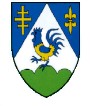 KOPRIVNIČKO - KRIŽEVAČKA ŽUPANIJAŽupanijska skupština